FORMULARIO DE SOLICITUD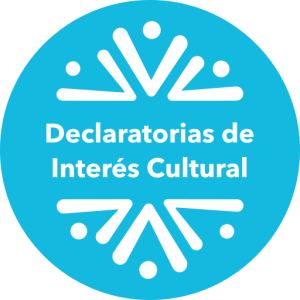 DECLARATORIA DE INTERÉS CULTURAL – 2023Decreto Ejecutivo No. 38831 del 16-12-2014http://dircultura.go.cr/programas/declaratorias-interes-culturalEstimado solicitante:Muchas gracias por completar este formulario.Tenga en cuenta que el tiempo estimado para tramitar su solicitud, puede extenderse hasta por un período de tres meses.Si usted cuenta con FIRMA DIGITAL, puede hacer entrega de los documentos vía correo electrónico. No es necesario presentarlo de manera física.De no contar con la firma digital debe hacer la entrega de la documentación en la Dirección de Gestión Sociocultural, situada en el Centro Nacional de la Cultura, frente al Parque España, distrito El Carmen, San José.DATOS GENERALES DE LA ACTIVIDAD, PROYECTO O PRODUCTO CULTURAL Y/O ARTÍSTICOTipo*:	(  ) Actividad	 (  ) Proyecto	(  ) ProductoEspecialidad:(  ) Artes visuales(  ) Artes audiovisuales(  ) Artes escénicas(  ) Artes musicales(  ) Artes literariasAntecedentes del proyecto, evento, actividad o productoDescripción del proyecto, evento, actividad o producto.ObjetivosJustificaciones (al menos cuatro), para fundamentar el Decreto Ejecutivo correspondiente.Dirección exacta del solicitanteNúmero(s) telefónico(s)Correo(s) electrónico(s) y/o faxYo, __________________________________________, cédula de identidad _________________________, declaro que toda la información suministrada es fidedigna y sujeta de verificación.Firma: __________________________________ANEXO 1DECLARACIÓN JURADA DE EXCEPCIONES(REQUISITO OBLIGATORIO)Yo __________________________, documento de identidad No. ______________________, estado civil ________________, vecino de __________________________________________________, enterado/a de que la legislación penal vigente sanciona con pena privativa de libertad el delito de perjurio, DECLARO BAJO FE DE JURAMENTO que a la actividad, proyecto o producto denominado __________________________________________________________________, que solicita una Declaratoria de Interés Cultural, NO le alcanzan las excepciones establecidas en el Artículo No. 4 de su Reglamento (Decreto Ejecutivo N. 38831-C, “Reglamento para el trámite de declaratorias de Interés Cultural del Ministerio de Cultura y Juventud”), que establece:Artículo 4.- Excepciones. No son susceptibles de declararse de interés cultural:Grupos, asociaciones y fundaciones, colectivos, canales de televisión, emisoras de radio, casas de la cultura, centros culturales, academias y/o cualquier otra organización o sitio.Eventos, actividades o productos en los que se propicie la venta y consumo de licores, cigarrillos y cualquier sustancia ilícita, y/o que tenga restricción de consumo por parte de menores de edad.Eventos, actividades o productos en los que se propicie el abuso contra los animales o que atenten contra la adecuada conservación de los recursos naturales.Eventos y/o actividades, proyectos o productos vinculados a festejos patronales o efemérides patrias.Eventos y/o actividades, proyectos o productos de índole religiosa.Eventos y/o actividades, proyectos o productos de índole político-partidista.Eventos y/o actividades, proyectos o productos de índole deportivo.Eventos y/o actividades, proyectos o productos cuyo fin es principalmente comercial.Eventos y/o actividades, proyectos o productos que atenten contra el orden público, el odio y/o conductas discriminatorias por razones de etnia, raza, edad, religión, afiliación política, ideología, preferencia deportiva, nacionalidad, género, orientación sexual o identidad de género o cualquier otra condición social o personal.Fecha: _______________________________________________Firma: ______________________________________________________________________Nombre: _________________________________________________________________Cédula de identidad: _________________________________________________ANEXO 2DECLARACIÓN JURADA DE AUTORÍA DEL MATERIALYo _____________________________________, documento de identidad No. _____________________, estado civil _______________________, vecino/a de _____________________________________, enterado que la legislación penal vigente sanciona con pena privativa de libertad el delito de perjurio, DECLARO BAJO FE DE JURAMENTO que el siguiente material: ______________________________________________________________________________________________,que servirá de base para el proyecto denominado ______________________________________________________________________________________________, presentado para solicitar una Declaratoria de Interés Cultural, es de mi autoría exclusiva, por lo que para su utilización no debo cubrir el pago de derechos autor a terceros.Fecha: __________________________________________________________________Firma: ______________________________________________________________________Nombre: ___________________________________________________________________Cédula de identidad: _______________________________________________________ANEXO 3DECLARACIÓN JURADA - ACATAMIENTO DE LAS DISPOSICIONES DELReglamento de Declaratorias de Interés Cultural,Decreto Ejecutivo No. 38831 del 16 DE DICIEMBRE DE 2014Yo ____________________________, documento de identidad No_________________________, estado civil __________________, vecino de  _________________________________________ enterado/a de que la legislación penal vigente sanciona con pena privativa de libertad el delito de perjurio, DECLARO BAJO FE DE JURAMENTO que:Exonero totalmente de responsabilidad al Ministerio de Cultura y Juventud de cualquier eventualidad que surja de la ejecución de la actividad, proyecto o producto declarado de interés cultural y que pueda causar daños a terceros o a su propiedad.Respetaré la propiedad intelectual de toda obra que se utilice en la actividad, proyecto o producto declarado de interés cultural.A partir de la Declaratoria, otorgaré la mención y el reconocimiento respectivos al Ministerio de Cultura y Juventud, en todas las actividades, proyectos o productos que se desarrollen en el marco de lo declarado. Me sujeto a todas las disposiciones estipuladas en el Reglamento de Declaratorias de Interés Cultural, Decreto Ejecutivo No. 38831 del 16-12-2014 y acepto que esta Declaratoria consiste únicamente en el otorgamiento de la categoría de interés cultural derivado del impacto o valor cultural en las comunidades y/o en el público meta con que se desarrollará la actividad/proyecto/producto, y no implica el otorgamiento de beneficios de tipo fiscal, financiero, o material por parte del Estado.Fecha: ____________________________________________________Firma: ___________________________________________________________________Nombre: _____________________________________________________________________ Cédula de identidad: ___________________________________________________Documentos que debe adjuntar al formulario:Carta de solicitud dirigida a Anayensy Herrera Villalobos, Directora de Gestión Sociocultural requiriendo la declaratoria de interés cultural de la actividad, proyecto, o producto cultural y/o artístico con una breve reseña de este.Fotocopia del documento de identidad del solicitante. Si el trámite fuere requerido por una persona jurídica, deberá presentarse Certificación de Personería Jurídica vigente y fotocopia simple del documento de identidad del representante legal de la organización.De ser necesario, documentos que acrediten las autorizaciones correspondientes para el uso de material protegido por Propiedad Intelectual y/o su pago, en caso de que el material utilizado o a utilizar en el desarrollo del proyecto propuesto, no sea de la autoría del solicitante o no esté sujeto a las regulaciones de Propiedad Intelectual. Si el material fuera propio, deberá aportarse declaración jurada en el formato adjunto, que haga constar esta situación, a efecto de descargar responsabilidad. Materiales adicionales que apoyen la solicitud, como artículos de periódico o revista, programas de mano, audiovisuales, material gráfico, entre otros; en caso de que los hubiesen.Fecha de entregaNombre de la persona solicitante u organizaciónNúmero de identificación o cédula jurídicaNombre Fechas de ejecuciónProvinciaCantón DistritoPaís, ciudad, lugar 